Greiner Packaging honored twice at the Turkish Packaging AwardsTwice as many reasons to be happy at Greiner Packaging: On Friday, the plastics experts were honored in Istanbul for not one, but two packaging ideas. At the “Crescents and Stars for Packaging Award” of the Turkish Packaging Manufacturers Association, Greiner Packaging secured the Perfection Award in the “Food” category with its creative yogurt cup and the Bronze Award with its innovative lid solution. Kremsmünster, October 2018. The objective of the “Crescents and Stars for Packaging Award” was to highlight packaging solutions not just from Turkey but also from suppliers worldwide, and to make them accessible to the international public. Greiner Packaging was able to win the jury over twice and received an award in Bronze as well as the Perfection Award. Practical cup packagingA white polypropylene cup with offset decoration that Greiner Packaging produces for the African food company, Ghandour Foods Congo, won an award. Fruit yogurt in a variety of flavors is placed in the 250-gram packaging with its arch-shaped cup bottom that makes it easy to handle and perfect for stacking. Convenience solution A lid solution made of polypropylene likewise received an award: A spoon is inserted in the transparent 95-mm diameter lid; the lid is produced using thermoforming technology. This allows the lid to be manufactured efficiently from a time and cost perspective. The spoon makes it practical to consume various dishes on the go and the packaging solution conforms perfectly to the current trend for convenience foods.  All in all, 113 submissions – of a total of 210 – were honored to receive a Turkish Packaging Award, projects could be submitted in 11 different categories. Packaging facts for the cup:Capacity: 250 g Material: PPTechnology: ThermoformingDecoration: Offset printingColor: whitePackaging facts for lid and spoon:Diameter: 95 mmMaterial: PPTechnology: ThermoformingDecoration: Sleeve label Color: transparentAbout Greiner PackagingGreiner Packaging is one of Europe’s leading manufacturers of plastic packaging in the Food and Non-Food sector. The company has been known for nearly 60 years for its great skill in providing development, design, production, and decoration solutions. Greiner Packaging faces the challenges with two business units: Packaging and Assistec. Greiner Packaging employs around 4,800 employees at more than 30 locations in 19 countries worldwide. The company achieved annual sales of EUR 641 million in 2017 (including joint ventures). This represents more than one third of the total sales of Greiner.Text and photo:The text file as well as high-resolution photos can be downloaded from: https://mam.greiner.at/pinaccess/showpin.do?pinCode=SLlRq6FhdcsLCopyright-free photos, photo credit: Greiner Packaging International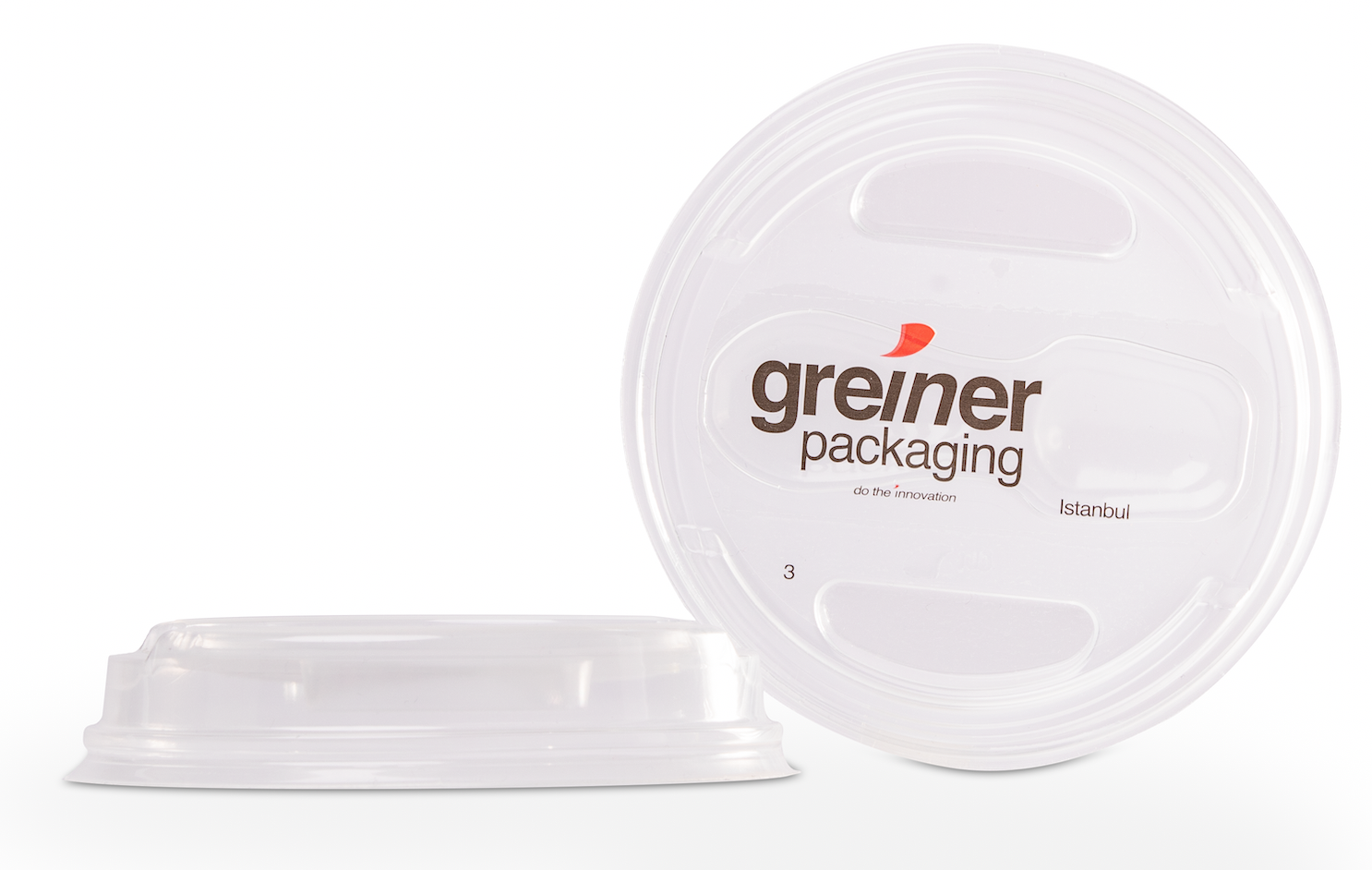 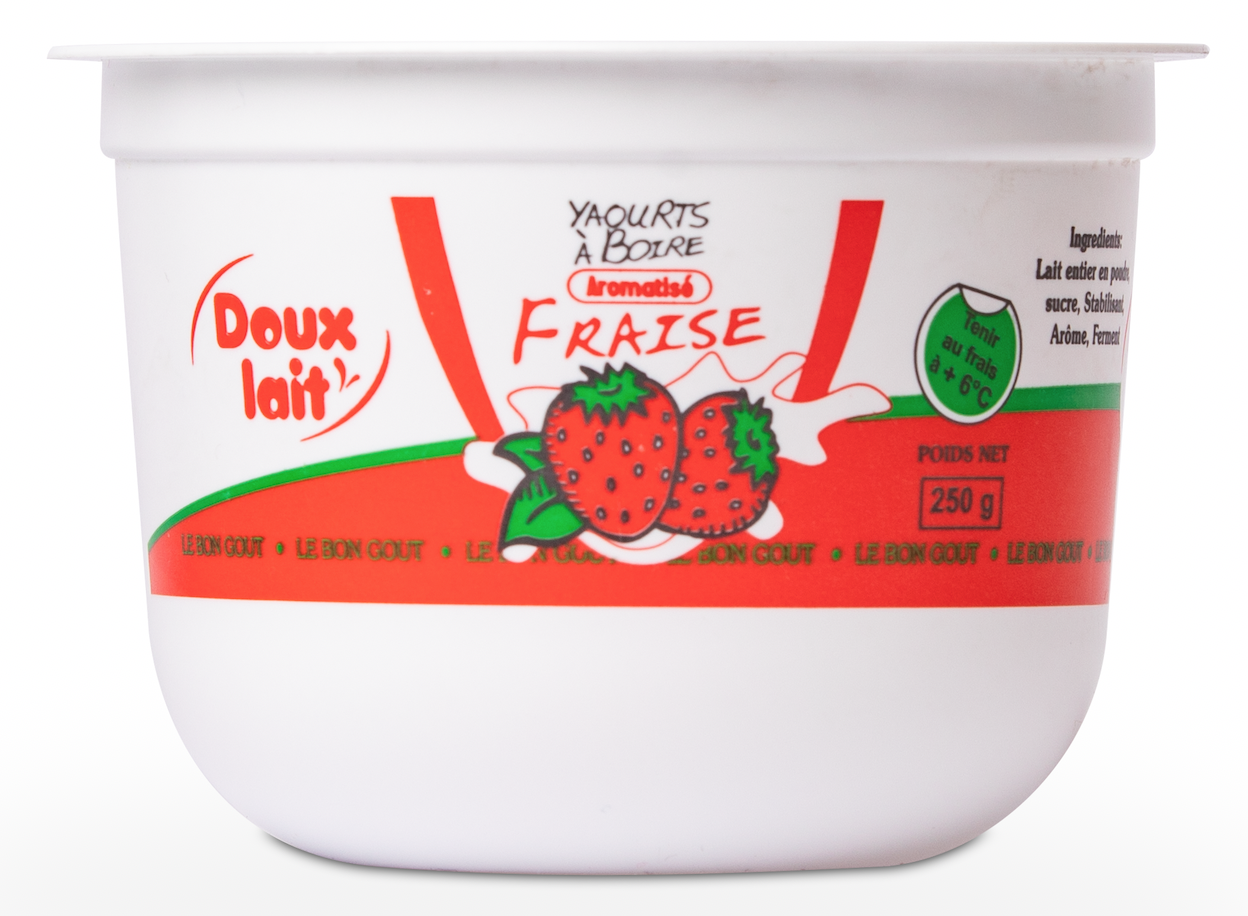 Caption: Practical cup, innovative lid – Greiner Packaging was honored with the Turkish “Crescents and Stars for Packaging Award“ for both packaging solutions. For inquiries please ask: Mag. Carina Maurer, Bakk. Text, Concepts & PRSPS MARKETING GmbH | B 2 Businessclass | Linz, StuttgartJaxstraße 2 – 4, A-4020 Linz, Phone: +43 (0) 732 60 50 38-29E-Mail: c.maurer@sps-marketing.comwww.sps-marketing.com